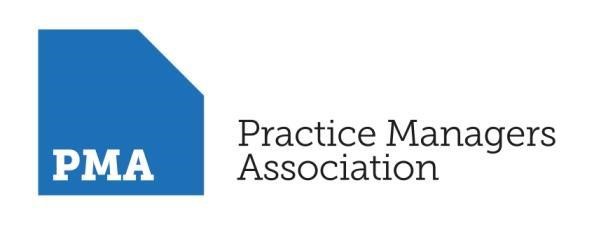 THE BUSINESS OF GENERAL PRACTICE            MODULE: INTRODUCTION TO PRACTICE MANAGEMENT –        THE BUSINESS OF GENERAL PRACTICE, PARTNERSHIPS & FEDERATIONS, WORKING at SCALE, THE ROLE OF TECHNOLOGY, HEALTH & SAFETY, & THE FUTURE OF GENERAL PRACTICE Web Workshop7th October 20211pm – 5pmThis web workshop will be held on MS Teams, if you are interested in attending this session, please send the following details listed below to jenny@practicemanagersuk.org to register for this session:Full nameTitle and date of web workshop you want to book ontoEmailThe PMA introduction to practice management web workshop programme covers all of the key areas that need to be addressed when managing a busy and successful practice. We focus on the issues that regularly arise in medical practice. The module will be delivered as an interactive virtual session with practical guidance to enable participants to map all the techniques and outcomes onto their own practice. Group work is provided on all aspects of the programme so that participants develop their understanding of the topics by interacting with colleagues from other practices.Training objectivesTo provide information and support in order for practice managers, GPs or other members of the practice management team to understand the key areas which need to be addressed when managing a busy and successful practice. These will include:Working at ScalePartnerships & FederationsUnlocking the potential of IT in your PracticeHealth and SafetyThe future of primary careProgrammeWelcome & IntroductionMergers, Partnerships & FederationsTypes of contracts Performer's ListPartnership agreement Building agreementRevalidation for GPsInsurances CQC (Care Quality Commission) registrationThe future of primary care and support for practice managementWhat is clinical commissioning?Working at Scale - mergers and federatingService provisionStakeholder analysisEstablishment of networks PCNsResilience and Wellbeing - Building Resilience What is resilience – how do we achieve it? What are our greatest assets?What motivates people?Managing your resources – people & timeWellbeing – Best practice for your practice Work-life balance – and techniques to achieve it…Stress Management – and coping strategies  BREAK IT at the centre your practiceAll partners using IT efficientlyEireferral systemUse of IT auditing functions for LES, DES, vaccinations and immunisationsQuality audits for clinical and prescribing dataUse of templatesRead coding - SNOMEDStandard policy for practice codingTelephonyLabour saving devicesHealth and SafetyBuilding maintenance and equipmentSupervising contractors on siteRecycling all waste and medicationDEC - Display Energy CertificateCalibration of medical equipmentPAT testingRisk assessmentsCOSHHInfection control/ cleaning scheduleTrained first aidersDisaster recovery plan/business continuity planFire safety policyRIDDOR/Accident bookDiscussion forumActions & Key LearningsCLOSE	 The Facilitator – Tracy Dell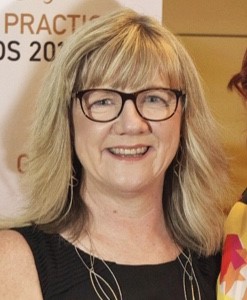 Tracy is the current NAPC Practice Manager of the Year 2019/20. She has been a Practice Business Manager since 2003 and has over twenty years of healthcare management experience in general practice, primary care, secondary care and the voluntary sector.Tracy is the lead manager for North Halifax Primary Care Network, is an associate for Calderdale CCG and LMC leading on practice management development and a PM appraiser. She provides independent management consultancy services and training.Her main areas of interest are: workforce development, collaborative working, optimising the use of IT systems, improving efficiencies and streamlining work processes. Tracy is also a trustee for the Calderdale Carers Project and an advocate for the support and care of our military veterans.